                             Российская  Федерация                                                 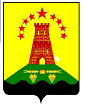 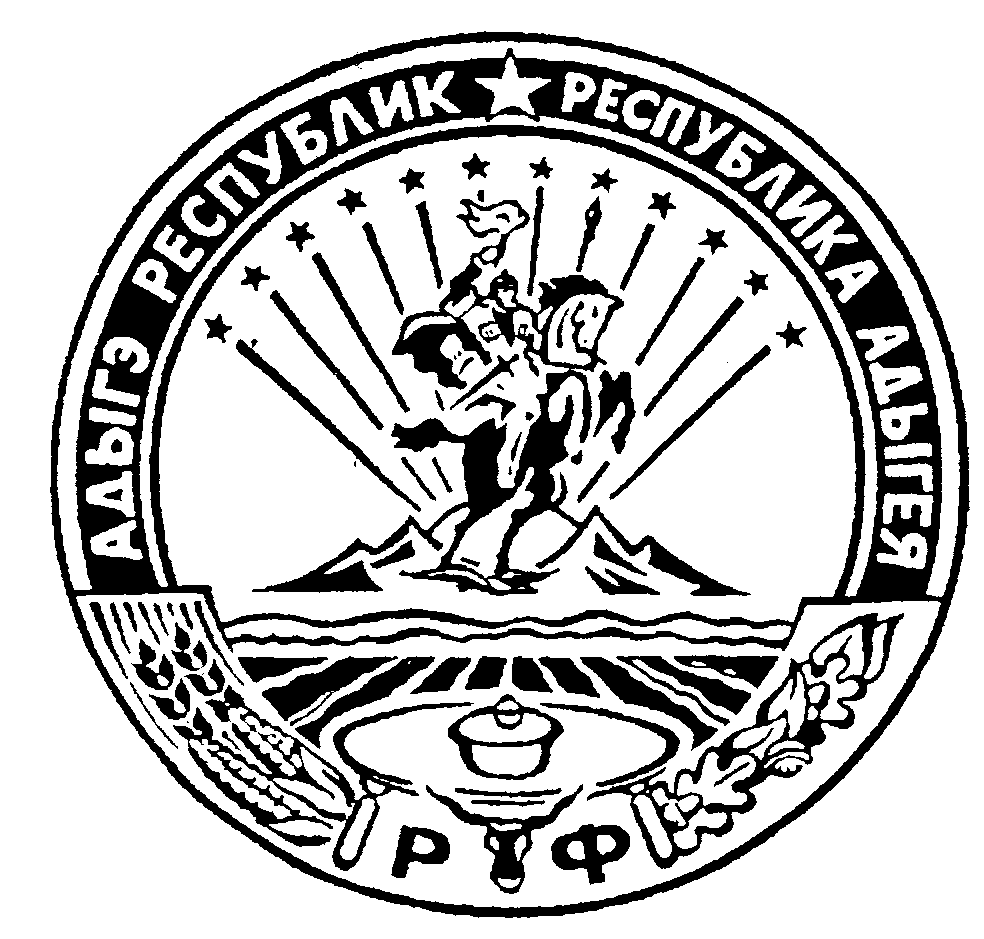                                   Республика Адыгея                                                               Администрация муниципального образования                          «Дукмасовское сельское поселение» ____________________________________________________________________________                      х.Дукмасов                                                                                                       14.08.2017г.                                                                                                                                       № 18-п   ПОСТАНОВЛЕНИЕ администрации муниципального образования «Дукмасовское сельское поселение»Об установлении на территории муниципального   образования «Дукмасовское сельское поселение»особого противопожарного режима          В соответствии со статьей 30 Федерального закона от 21.12.1994г. № 69-ФЗ «О пожарной безопасности»,  на основании Постановления главы  администрации МО «Шовгеновский район» от 14.08.2017г. № 361 и в связи с установлением на большой части Южного Федерального округа, в том числе на  территории муниципального образования «Дукмасовское сельское поселение» аномально высокой  температуры, с целью предупреждения пожаров, сохранения имущества предприятий, организаций и граждан, администрация     муниципального    образования    «Дукмасовское  сельское   поселение» П О С Т А Н О В Л Я Е Т:      1. Ввести с 14.08.2017года на территории муниципального образования «Дукмасовское сельское поселение»  «Особый противопожарный режим».      2.  Рекомендовать:   - всем руководителям сельхозпредприятий и организаций очистить от сгораемого мусора имеющиеся в собственности здания, сооружения и прилегающие к ним территории. Категорически запретить сжигание мусора и сухой травы на подведомственной территории;  - сельскохозяйственным организациям, собственникам и арендаторам земель в течение пожароопасного периода запретить выжигание стерни и сухого травостоя на земельных участках в том числе непосредственно примыкающих к лесам и защитным лесонасаждениям;    - Зам. главы администрации обеспечить меры пожарной безопасности в границах населенных пунктов в соответствии с требованиями федерального законодательства. Организовать проведение противопожарной пропаганды. Принять меры к улучшению противопожарного водоснабжения населенных пунктов, а также обеспечить иные меры по предупреждению пожаров, подготовить имеющуюся пожарную технику к действиям по тушению пожаров;  - уполномоченным лицам активизировать работу по составлению протоколов за нарушение правил пожарной безопасности с учетом введения «Особого противопожарного режима» на территории муниципального образования «Дукмасовское сельское поселение».                3. Обнародовать настоящее постановление в соответствии с Уставом муниципального образования «Дукмасовское сельское поселение», разместить на официальном сайте администрации муниципального образования «Дукмасовское сельское поселение» Шовгеновского района Республики Адыгея.                                             4.  Контроль за выполнением настоящего постановления оставляю за собой.Глава муниципального образования«Дукмасовское сельское поселение»                                                          В.П. Шикенин